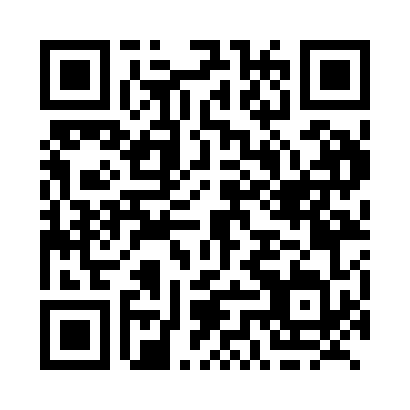 Prayer times for Brooksby, Saskatchewan, CanadaMon 1 Jul 2024 - Wed 31 Jul 2024High Latitude Method: Angle Based RulePrayer Calculation Method: Islamic Society of North AmericaAsar Calculation Method: HanafiPrayer times provided by https://www.salahtimes.comDateDayFajrSunriseDhuhrAsrMaghribIsha1Mon2:494:361:016:419:2611:142Tue2:494:371:026:419:2511:133Wed2:504:381:026:419:2511:134Thu2:504:391:026:409:2411:135Fri2:514:401:026:409:2411:136Sat2:514:411:026:409:2311:137Sun2:524:421:026:409:2311:128Mon2:534:431:036:399:2211:129Tue2:534:441:036:399:2111:1210Wed2:544:451:036:399:2011:1111Thu2:544:461:036:389:1911:1112Fri2:554:471:036:389:1811:1013Sat2:564:491:036:379:1711:1014Sun2:564:501:036:379:1611:1015Mon2:574:511:036:369:1511:0916Tue2:584:521:036:369:1411:0917Wed2:584:541:046:359:1311:0818Thu2:594:551:046:349:1111:0719Fri3:004:561:046:349:1011:0720Sat3:014:581:046:339:0911:0621Sun3:014:591:046:329:0811:0522Mon3:025:011:046:319:0611:0523Tue3:035:021:046:319:0511:0424Wed3:045:041:046:309:0311:0325Thu3:045:051:046:299:0211:0326Fri3:055:071:046:289:0011:0227Sat3:065:081:046:278:5911:0128Sun3:075:101:046:268:5711:0029Mon3:075:111:046:258:5510:5930Tue3:085:131:046:248:5410:5831Wed3:095:151:046:238:5210:58